2022-2023 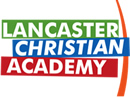 Carline InformationKindergarten ReadinessK5R parents will walk their child inside the main entrance and to their classroom each morning. Parents have a code with access to the building from 6:30-9:00 am and 2:00-6:00 pm. From 9:00-2:00 all parent codes are suspended. Parents will have to be allowed in by a staff member during this time. At 8:00 am the inner lobby door will be locked and a staff member will have to unlock the door to allow parents inside.  From 7:30-8:40 am and 3:00-4:00 pm the academy carline is happening. K5R parents are not able to park in front of the lobby to drop off. We ask that you park in the parking lot and walk your child inside. Also, be mindful of the cars moving during carline as you walk your child inside. Elementary SchoolElementary drop-off will be at gym door entrance from 7:30-8:40 am. Elementary pick-up will be at the awning entrance from 3:45-4:00 pm. Junior High SchoolJunior High drop-off will be at gym door entrance from 7:30-8:10. am Junior High pick-up will be at the awning entrance from 3:15-3:30 pm. Senior High SchoolSenior High drop-off will be at gym door entrance from 7:30-7:55. Junior High pick-up will be at the awning entrance from 3:00-3:15. 